Урок в темі № 6Тема: Додавання дробів з різними знаменникамиМета: на основі вмінь додавати й віднімати дроби з однаковими знаменниками та зводити дроби до НСЗ, сформувати уявлення про алгоритм додавання і віднімання дробів з різними знаменниками, розпочати роботу з формування вмінь використовувати названі алгоритми (у найпростіших випадках); розвивати уважність; виховувати наполегливістьТип уроку: засвоєння нових знаньХід урокуОрганізаційний етапПеревірка домашнього завдання№262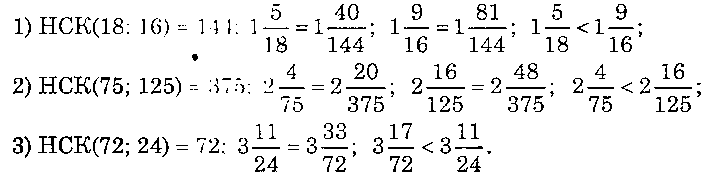 №257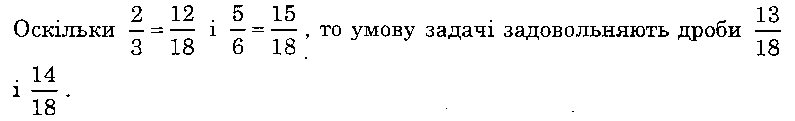  №271*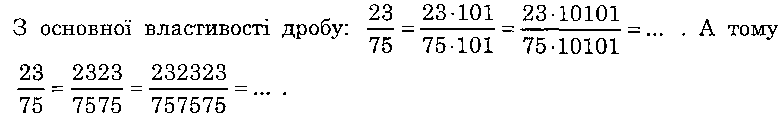 IIІ. Актуалізація опорних знаньУсні вправи Обчисліть  а) ; б) ; в) ; г) ; д) ; е) .Скоротіть дріб: ; ; ; ; .Знайдіть НСЗ для дробів:  і ;  і ;  і ;  і .Якщо ціле поділено на 12 рівних частин, яким числом позначається
одна така частина, дві; три частини?Яку частину цілого становить разом  і  частини цілого?IV. Формування нових знаньКолись дії зі звичайними дробами завдавали людям неабияких труднощів. Ці труднощі у Вавилоні пояснювали «втручанням злих духів».Англійський чернець Бєда (VII ст.), який був ученою людиною свого часу, писав: «У світі є багато речей, але немає нічого важчого, як чотири дії арифметики».Тоді ж, мабуть, і виникло німецьке прислів'я «потрапити в дроби», що означало опинитись у скрутному становищі. А причина полягала в тому, що не було встановлено загальних правил виконання дій з дробами, не було створено відповідної теорії.Поряд із цим у VII ст. відомий вірменський учений Ананія Ширакаці (з Ширака) умів додавати до восьми дробів з різними знаменниками.V. Формування вміньРозв'язування письмових  вправ№281, 283, 285, 289, 306, 310Додаткові вправиЗамість * поставте знаки «+» і «-», щоб рівності стали правильними:а) ; б) ; в) . Використовуючи кожну з цифр 1, 2, 3, 4 по одному разу, складіть такі дроби, щоб їх сума була .VІ. Підсумки урокуЧи правильно виконано додавання дробів?; ;.Усі «неправильні» варіанти слід обговорити.VІI. Домашнє завдання§8, №282, 290, 307Конспект 11 Додавання і віднімання дробів з різними знаменниками: 1) Знайти НСЗ (НСК(b, d)).2) Виконати додавання / віднімання дробів з однаковими знаменниками. 3) Якщо сума / різниця — скоротний дріб — скоротити. 4) Якщо сума / різниця — неправильний дріб, то виділити цілу частину. Приклад:1) ;            НСЗ (3; 4) =12. 2) ;             НСЗ (3; 6) = 6. 3) ;                 НСЗ (12; 8) = 244)